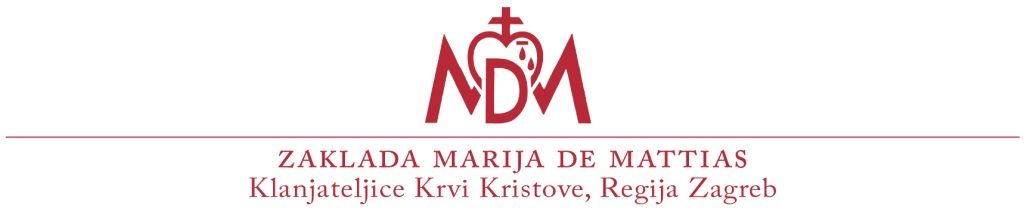 BODOVANJE po kategorijama u svrhu dodjele stipendije (2023./2024.)	Ime i prezime studenta/ce  _________________________________________________										                                             (zaokruži)Napomena: Zaokruži svoju odgovarajuću kategoriju. Za pojedine kategorije bodovanja  potrebno je priložiti dokumentaciju.  Bez priložene dokumentacije za pojedinu kategoriju bodovi se neće pribrajati. 								Potpis  studenta/iceDatum: _______________________			_______________________________                 1. Kategorija prema mjestu stanovanja obitelji učenika /studenta                 1. Kategorija prema mjestu stanovanja obitelji učenika /studentaBodovi1. 1.u vlastitoj obiteljskoj kući 11 .2.u vlastitom stanu21. 3.podstanari   (priložiti izjavu stanodavca ili ugovor)5                 2.  Kategorija prema visini prosječnog mjesečnog prihoda po članu                      obitelji (svih članova u kućanstvu) u protekloj godini                 2.  Kategorija prema visini prosječnog mjesečnog prihoda po članu                      obitelji (svih članova u kućanstvu) u protekloj godini2. 1.Iznad 2.000,00 Kn02. 2.Od 1.500,00 kn do 1.999,00 kn12. 3.Od 1.000,00 kn do 1.499,00 kn32. 4.Do 999,00 kn5                 3. Kategorija prema broju djece u obitelji                 3. Kategorija prema broju djece u obitelji3. 1.Broj predškolske djece (1 bod po djetetu)3. 2.Broj učenika / studenata  (2 boda po učeniku / studentu)                 4. Kategorija prema posebnim okolnostima                4. Kategorija prema posebnim okolnostima4. 1.student bez oba roditelja64. 2.student samohranog roditelja (otac ili majka su umrli) ili ako jedan od roditelja ne participira u uzdržavanju učenika /studenta44. 3.student ili kućanstvo u kojem živi ostvaruje pravo na minimalnu naknadu od Centra za socijalnu skrb44. 4.student s posebnim potrebama ili teškoćama u razvoju 64. 5.Bolest člana uže obitelji (roditelji – na bolovanju, braće i sestara)54. 6.Obitelj opterećena posebnim financijskim troškovima (kredit, dugovi, blokada računa) 24. 7.student bez odgovarajuće roditeljske skrbi34. 8. Roditelj studenta je nezaposlen i prima naknadu za nezaposlene24. 9.Jedan od roditelja studenta je 80 ili više % invalid 54. 12.student  je smješten u studentskom domu 34.13.student je smješten  privatno 4   5.   Kategorija po uspjehu protekle akademske godine5. 1.Položeni svi ispiti  55. 2.Maksimalni broj  ECTS bodova55. 3.Minimalni broj   ECTS bodova2Ukupno bodova u svim kategorijama